Personal Information	   			   	                 Due by June 9, 2024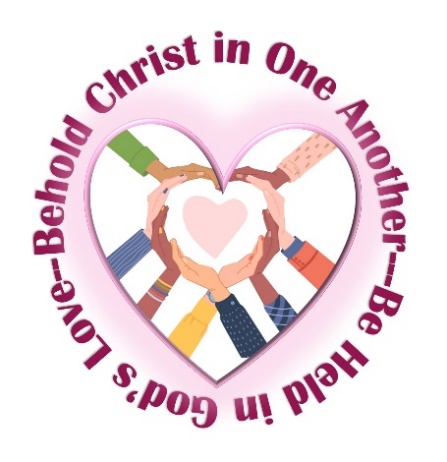      2024 Benedictine Spirituality Workshop and Retreat                 Behold Christ in One Another                          Be Held in God’s Love        Please copy this sheet, complete the requested information,and return it by e-mail attachment with your photo toSister Marcia Ziska, OSBmziska@mountosb.orgOR send this form with your photo toSister Marcia Ziska, OSBMount St. Scholastica  801 So. 8th Street  Atchison, KS 66002Name ________________________________________________________________________Please indicate any special dietary needs.Please indicate and explain any disabilities or other special needs that require accommodation.Please indicate any musical instrument you can play and are willing to bring with you.Please identify a talent that you are willing to share to enhance the program or prayer.What experience have you had of prolonged solitude or silent retreats?  Silence is an important feature of the directed retreat, which is part of BSWR.  How comfortable are you with an extended time of silence?  Thank you!